Акт проверки готовности организации.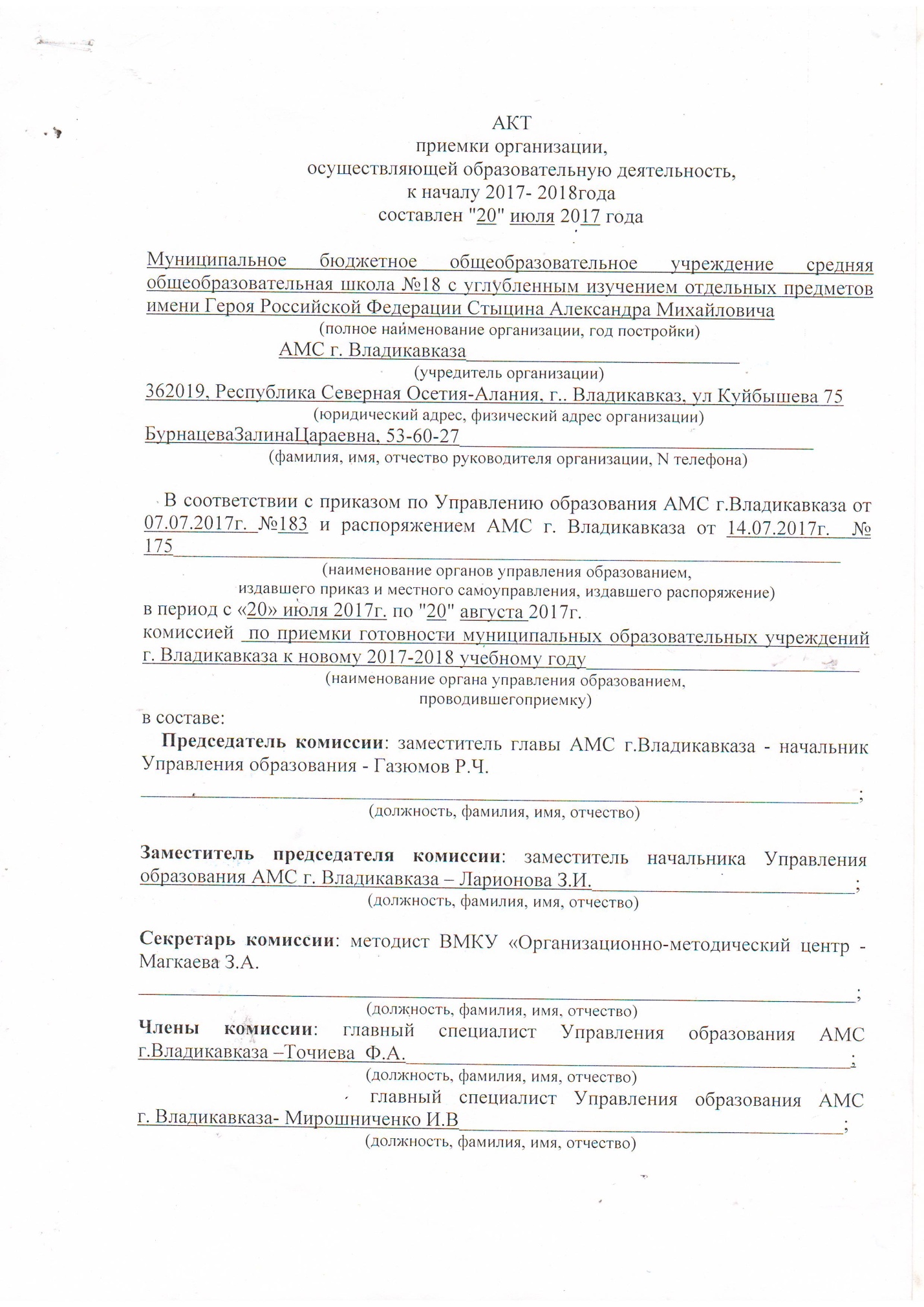 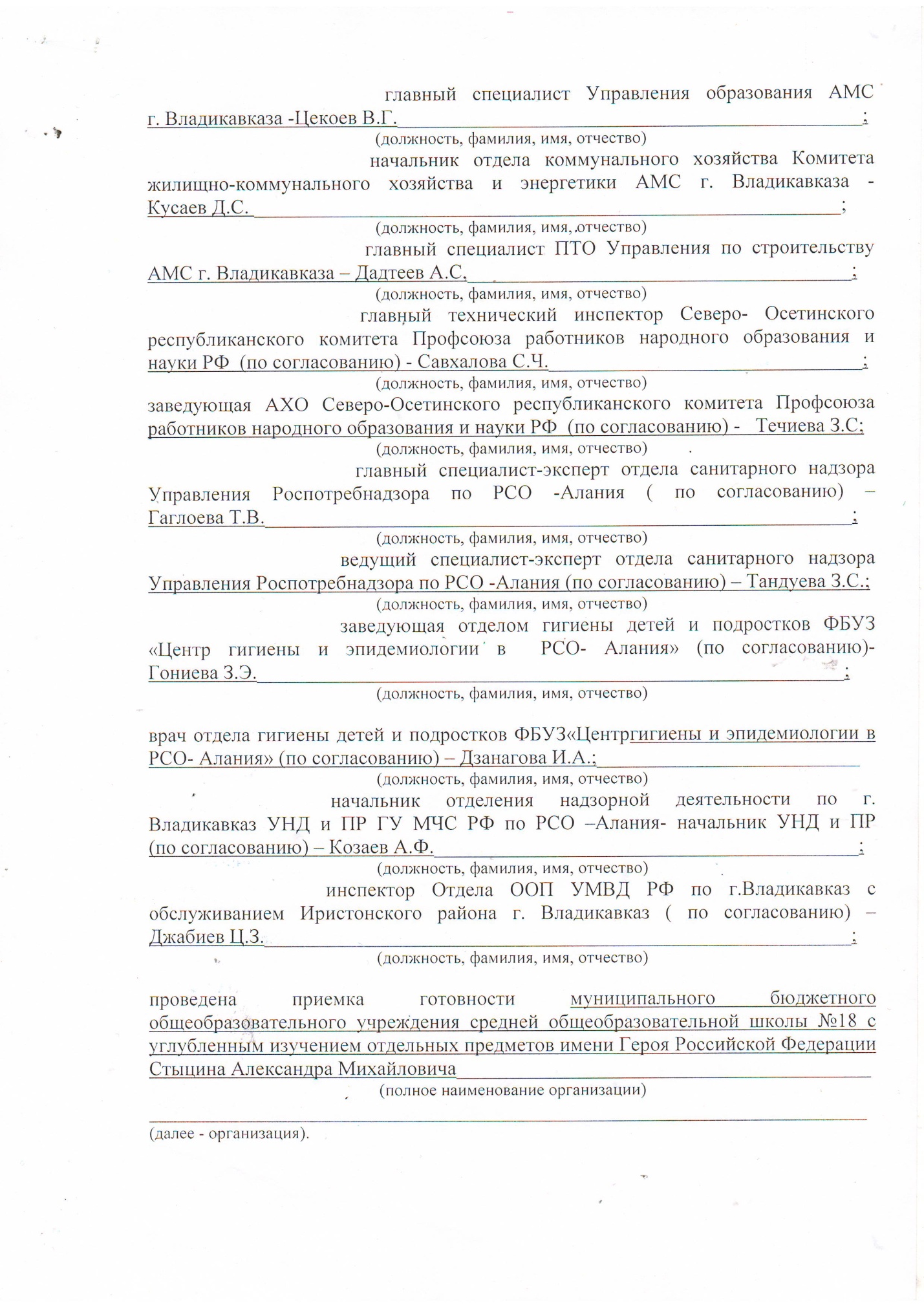 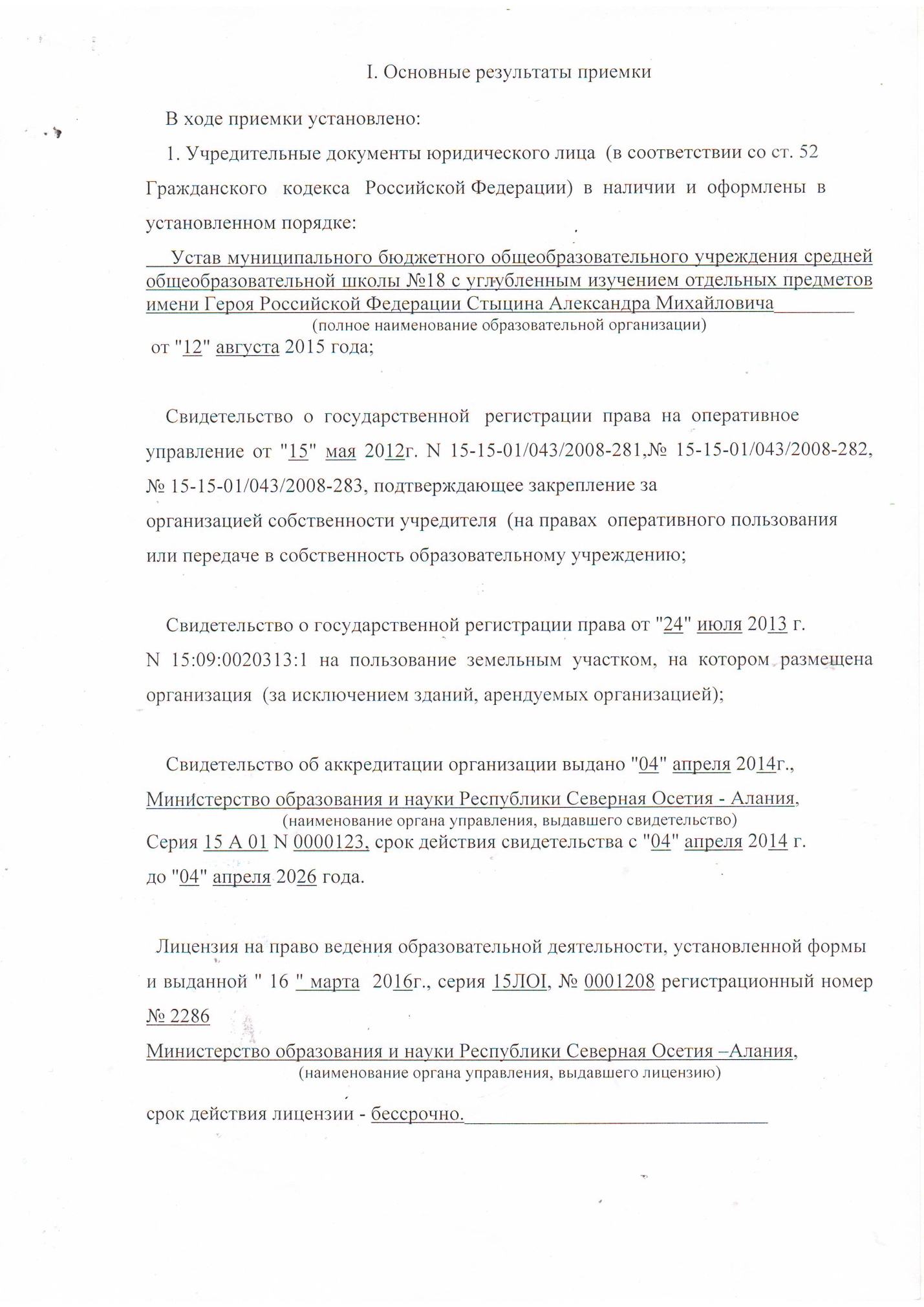 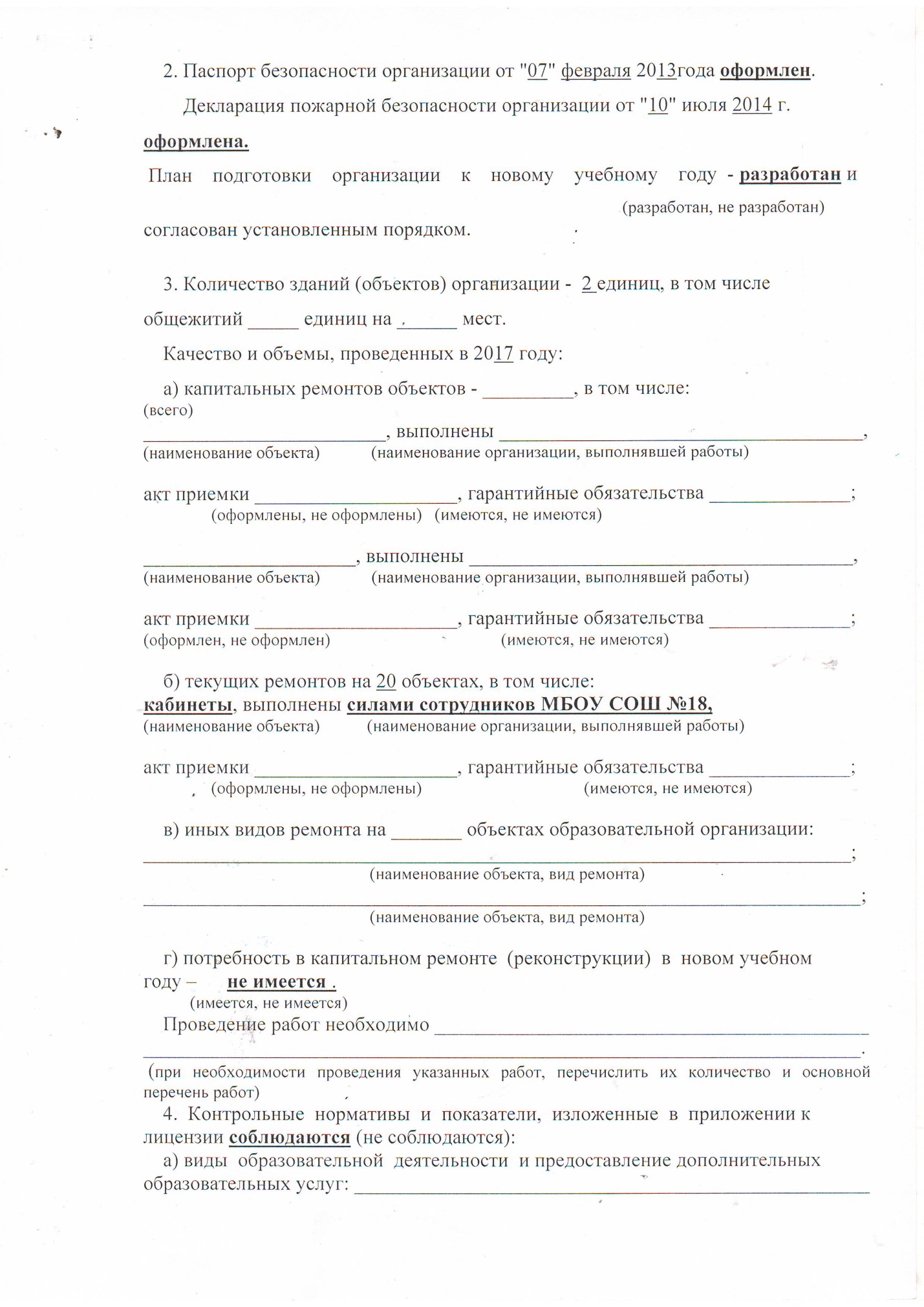 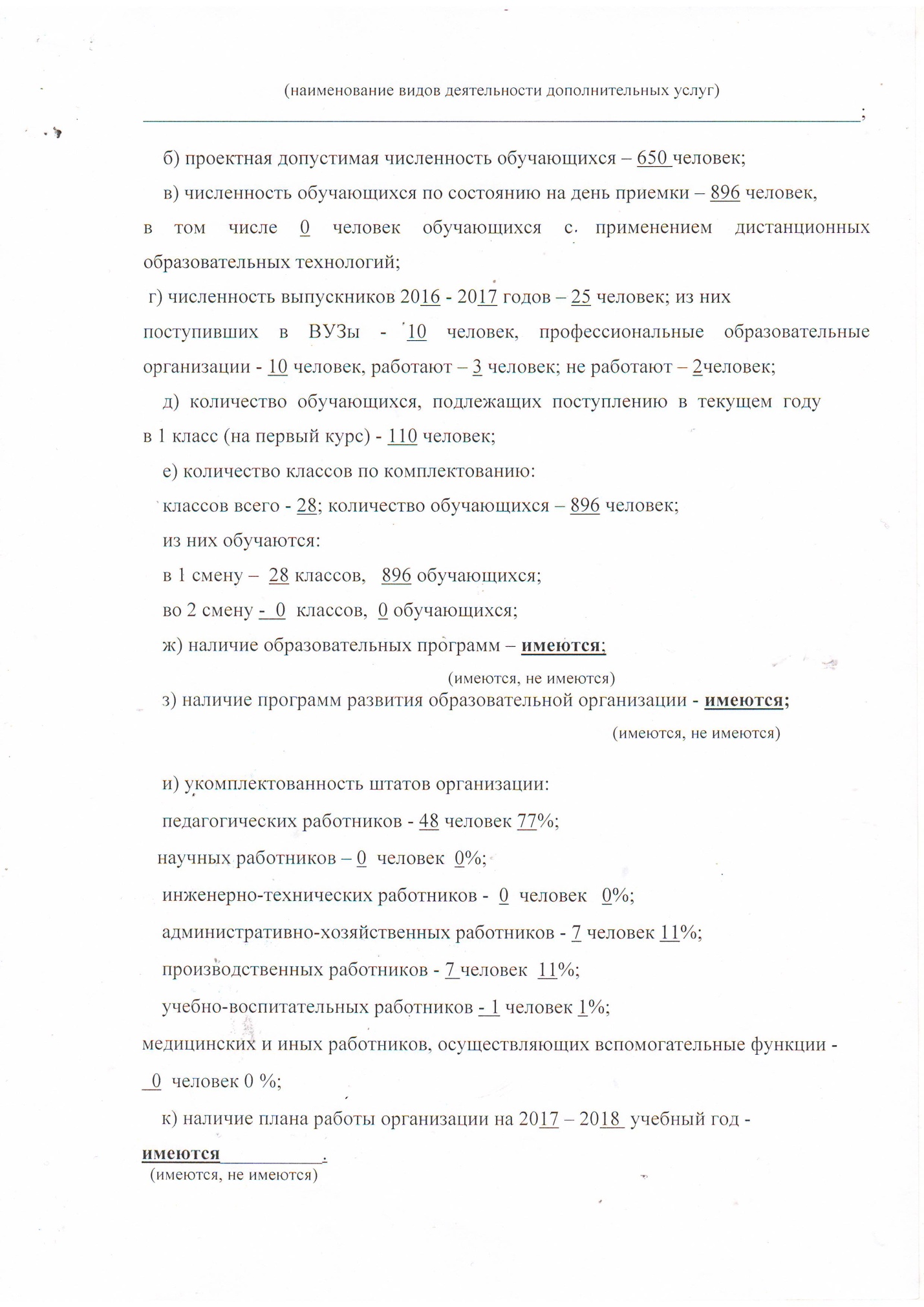 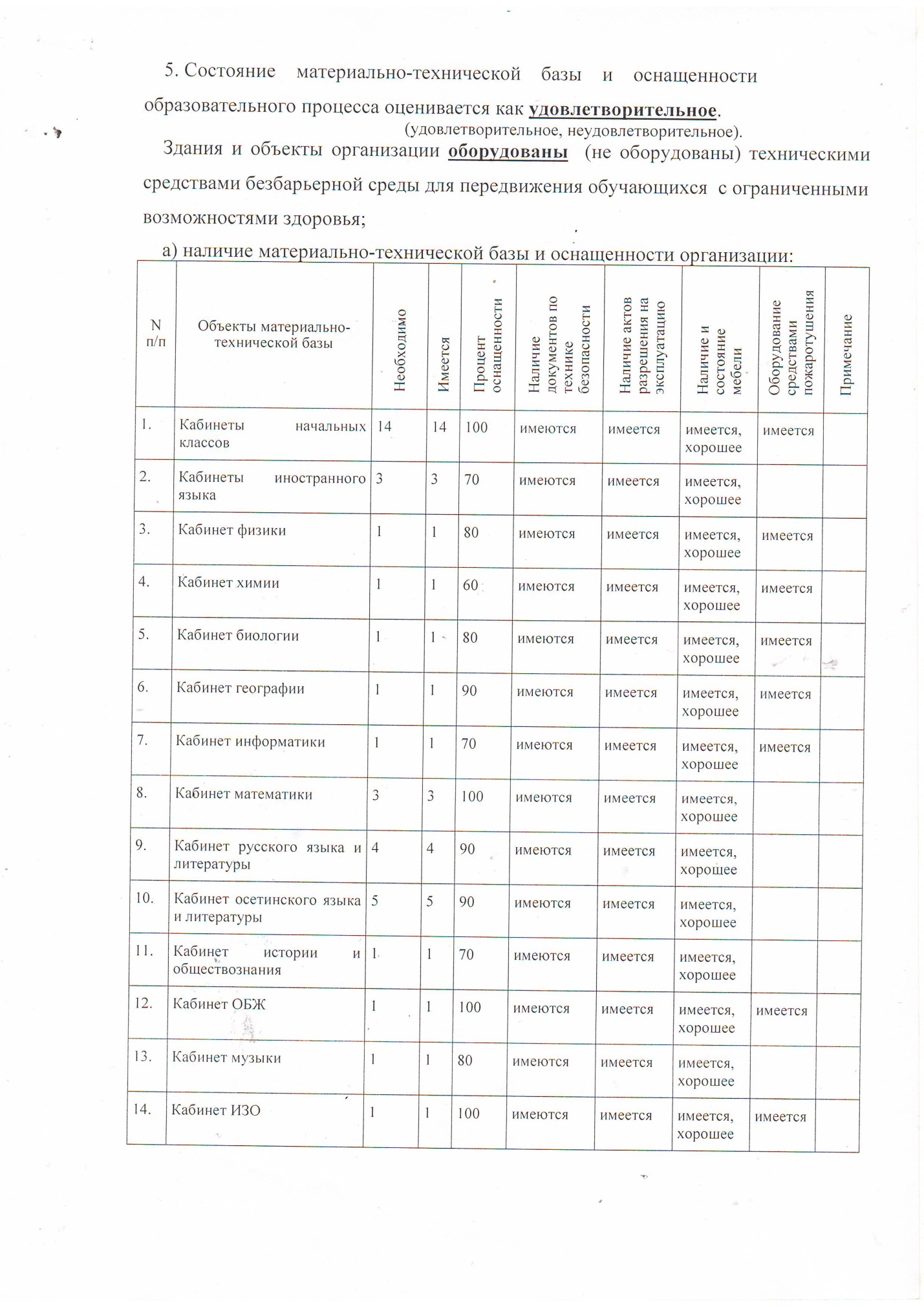 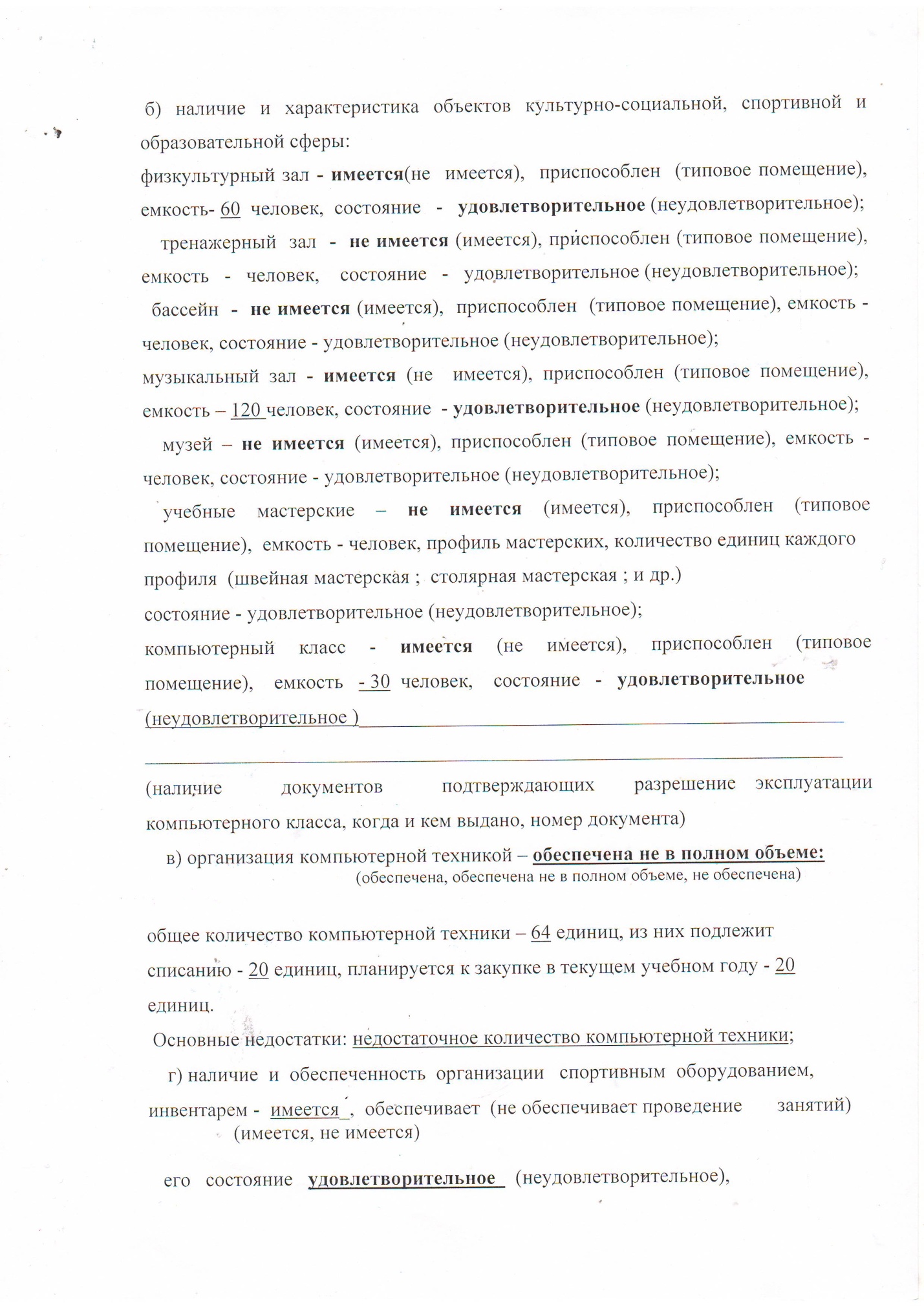 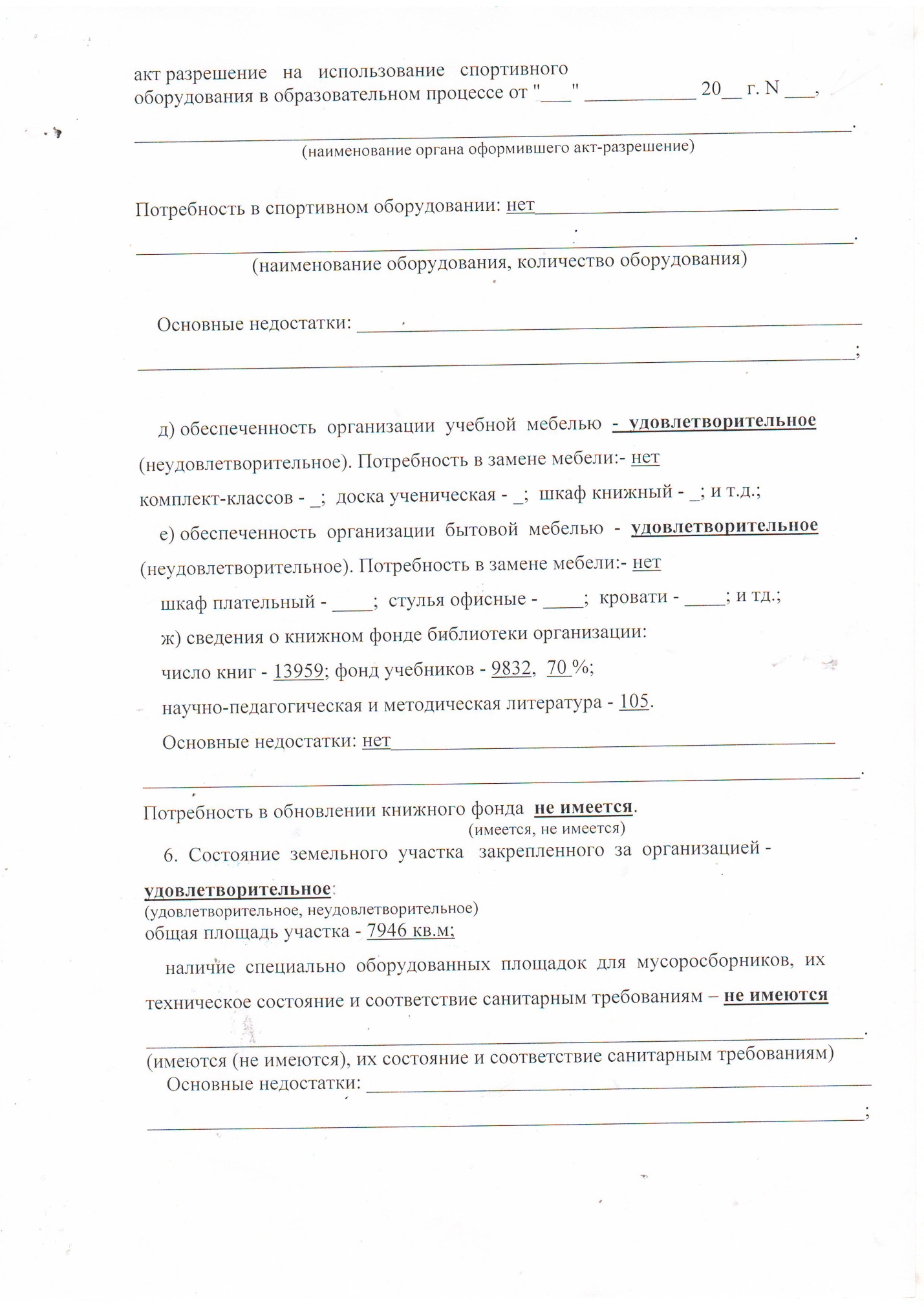 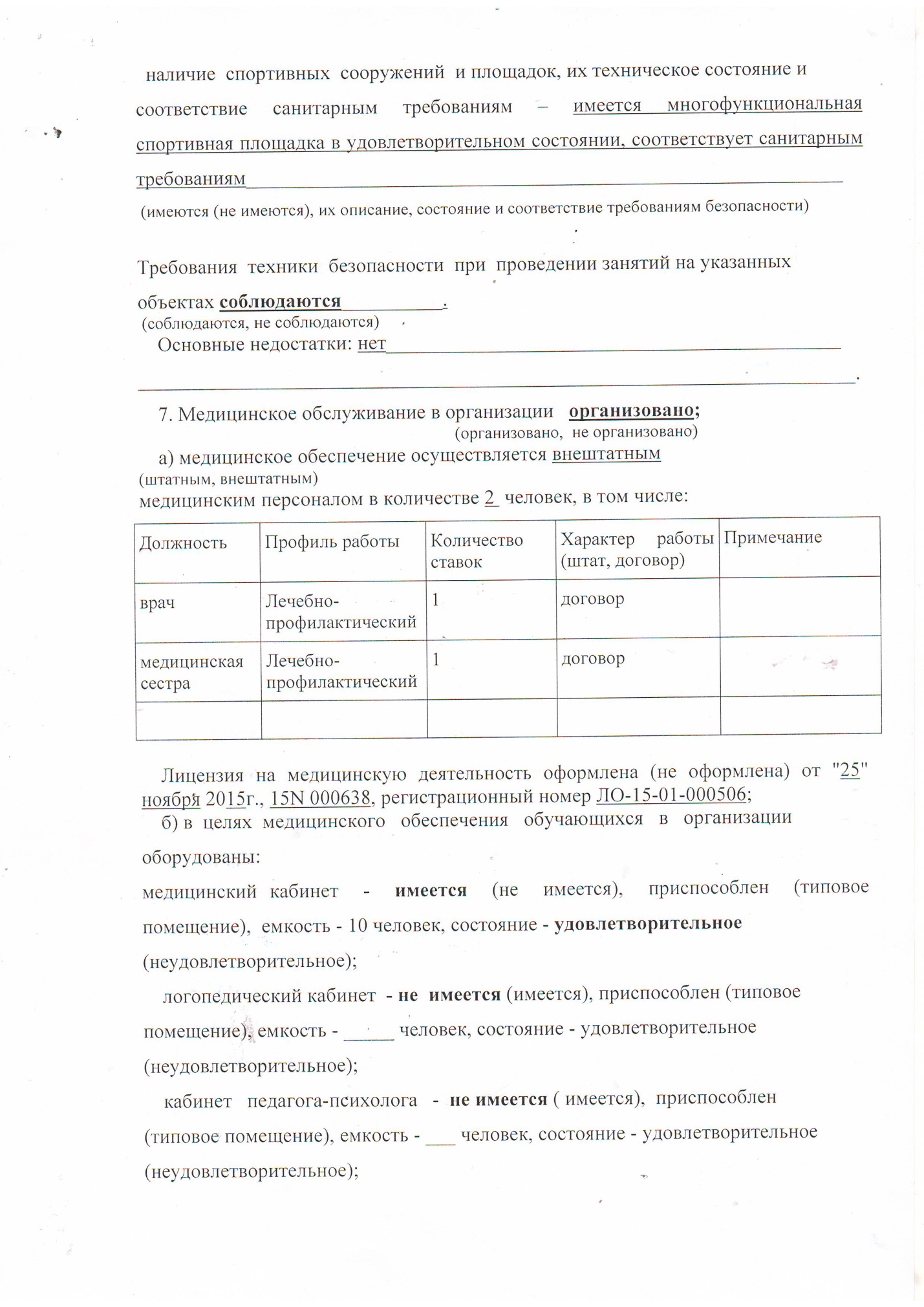 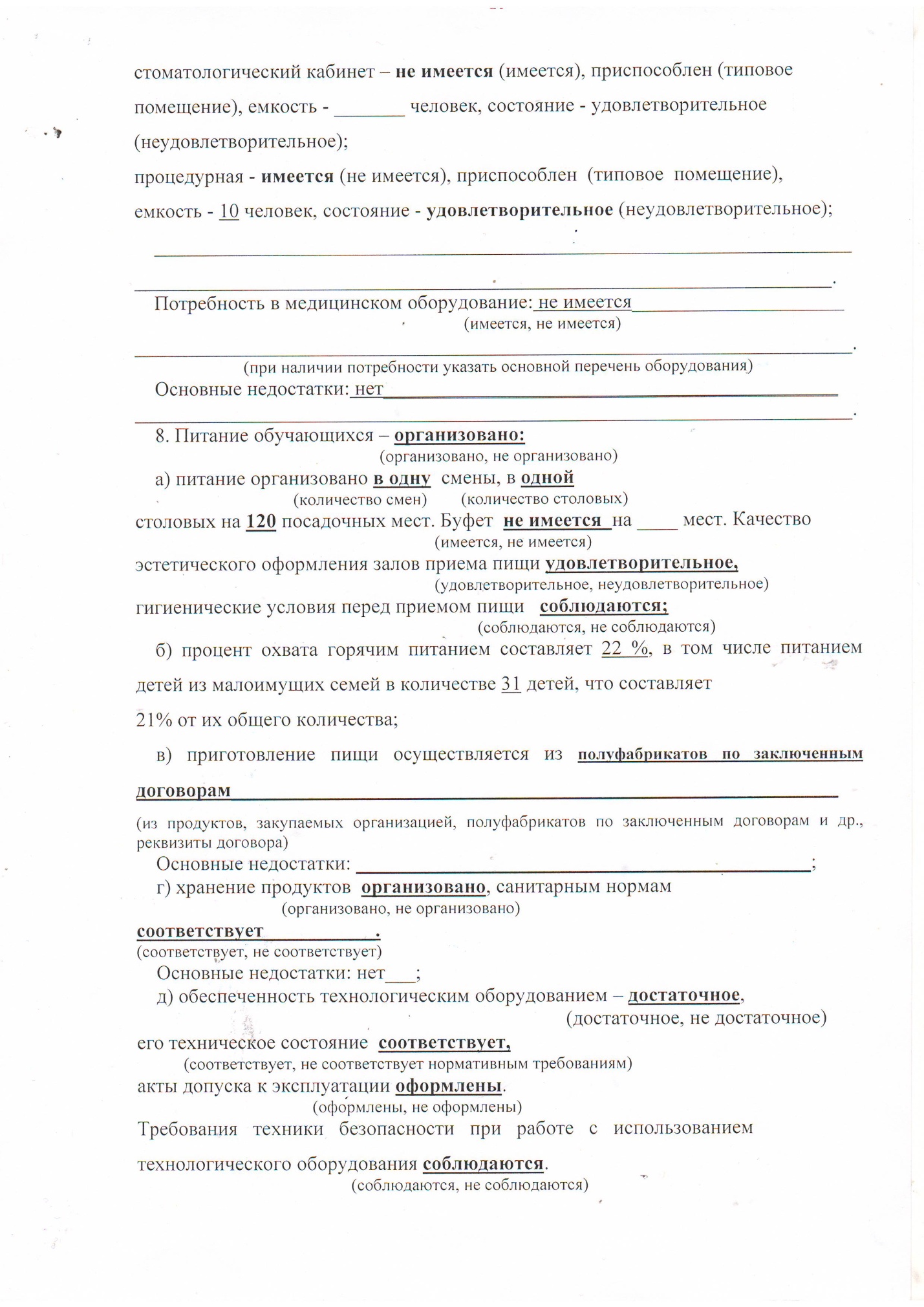 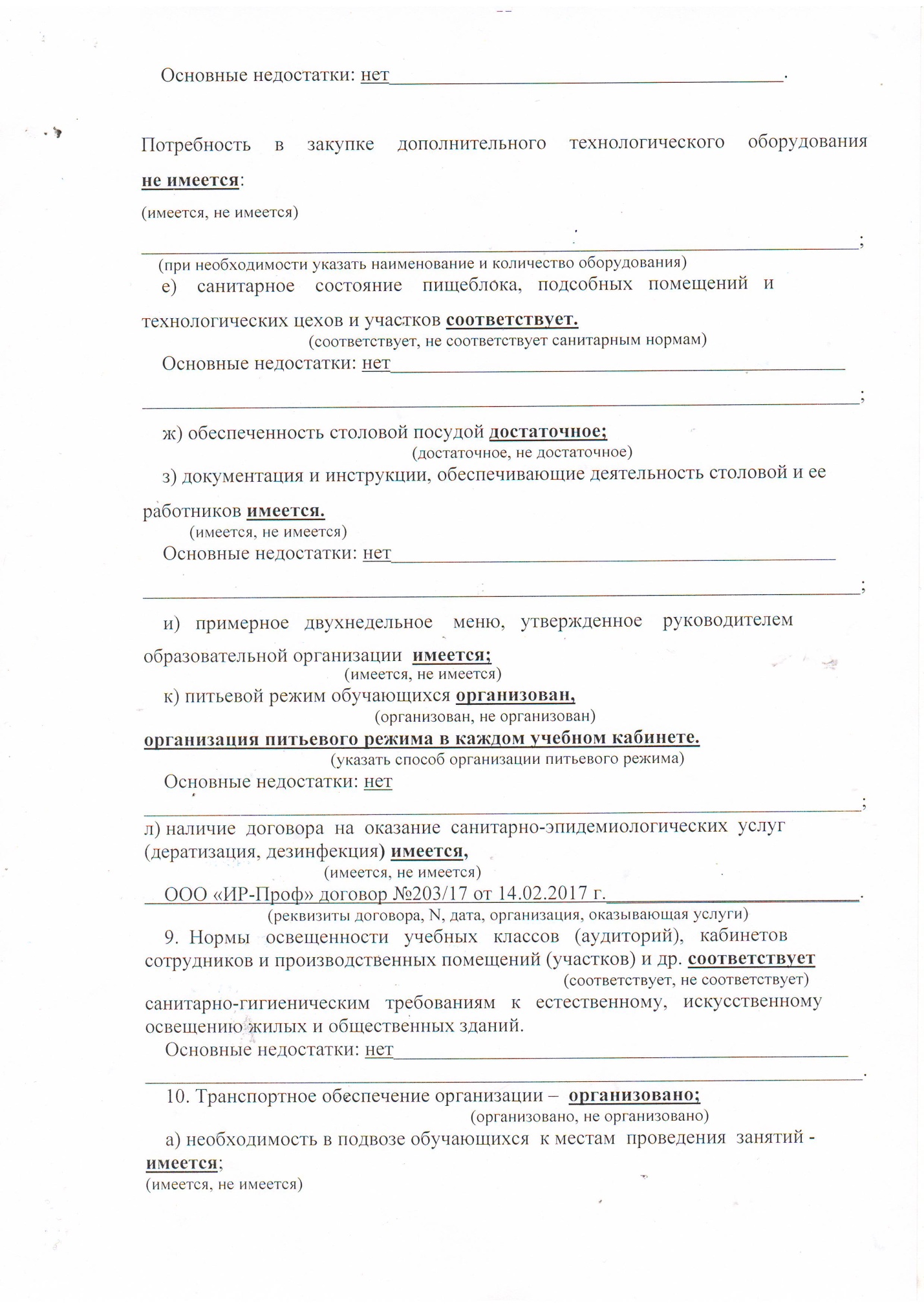 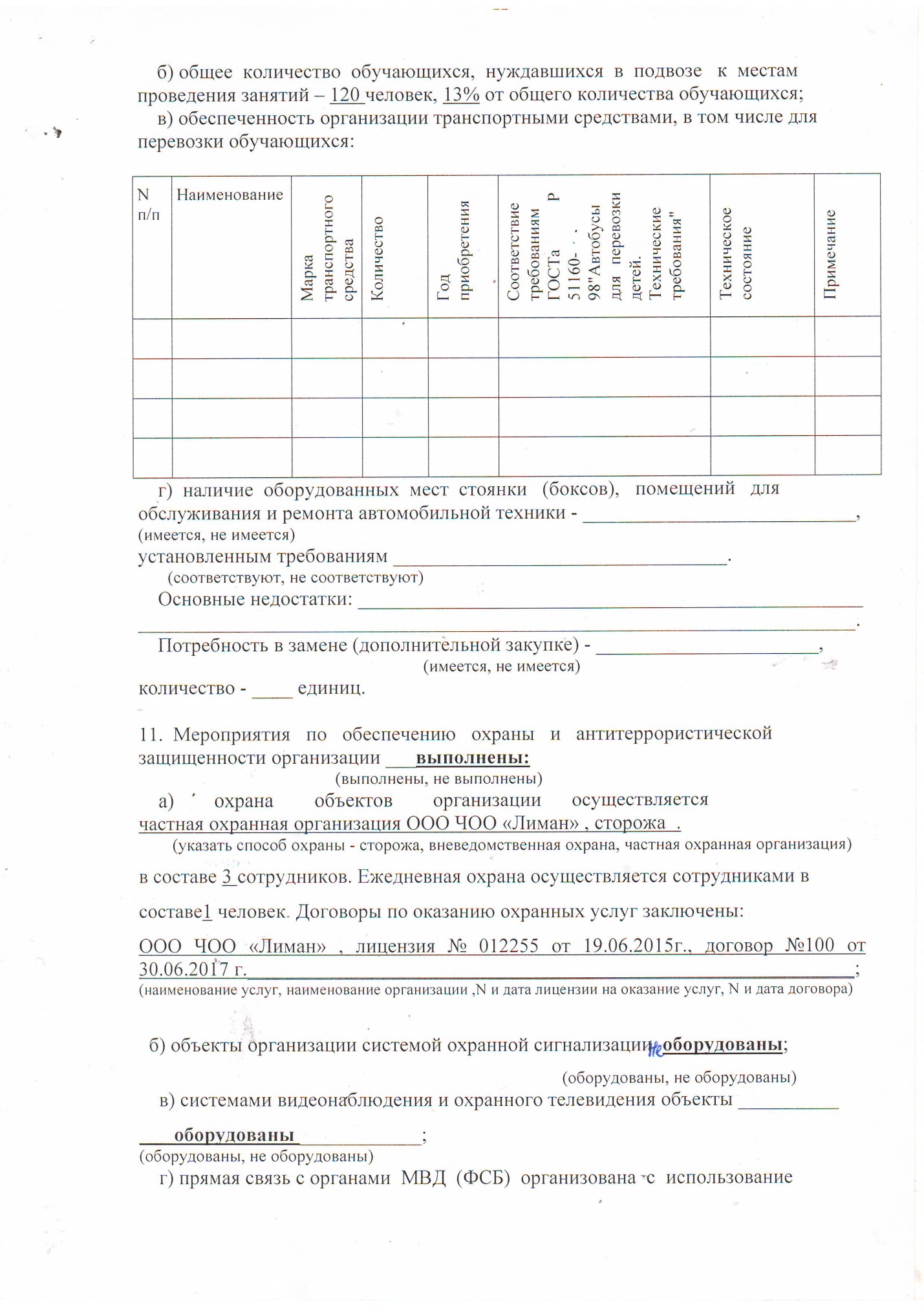 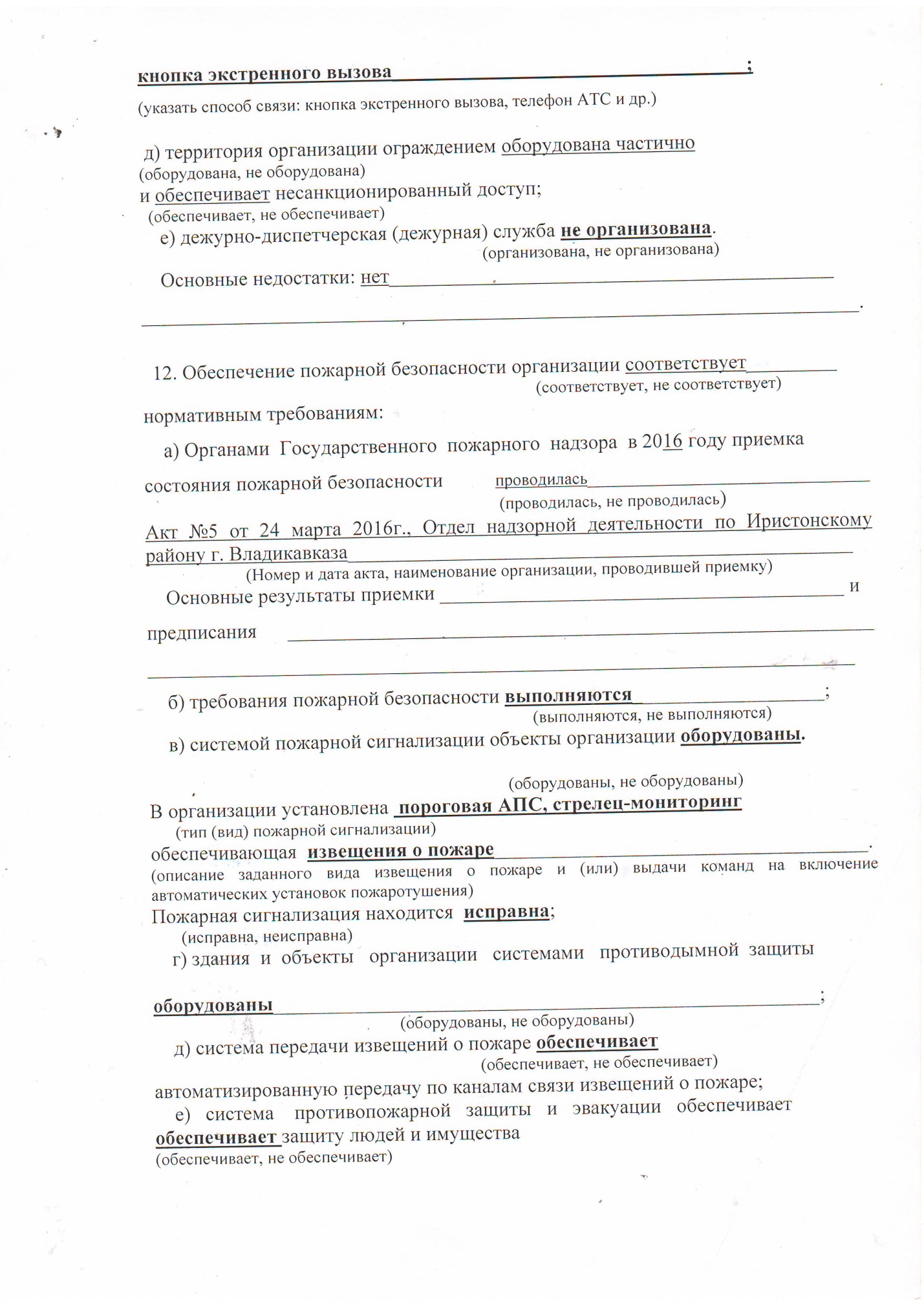 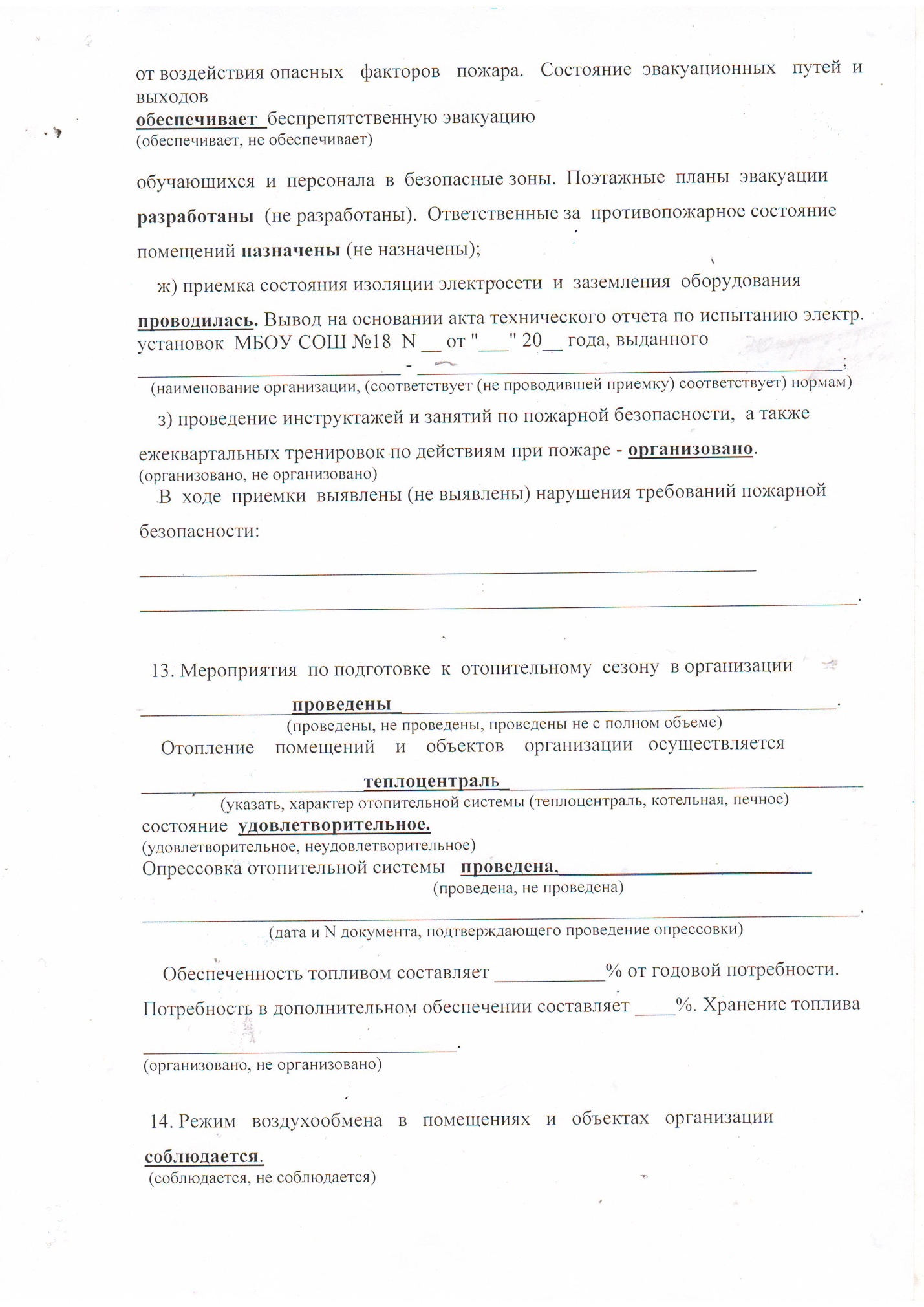 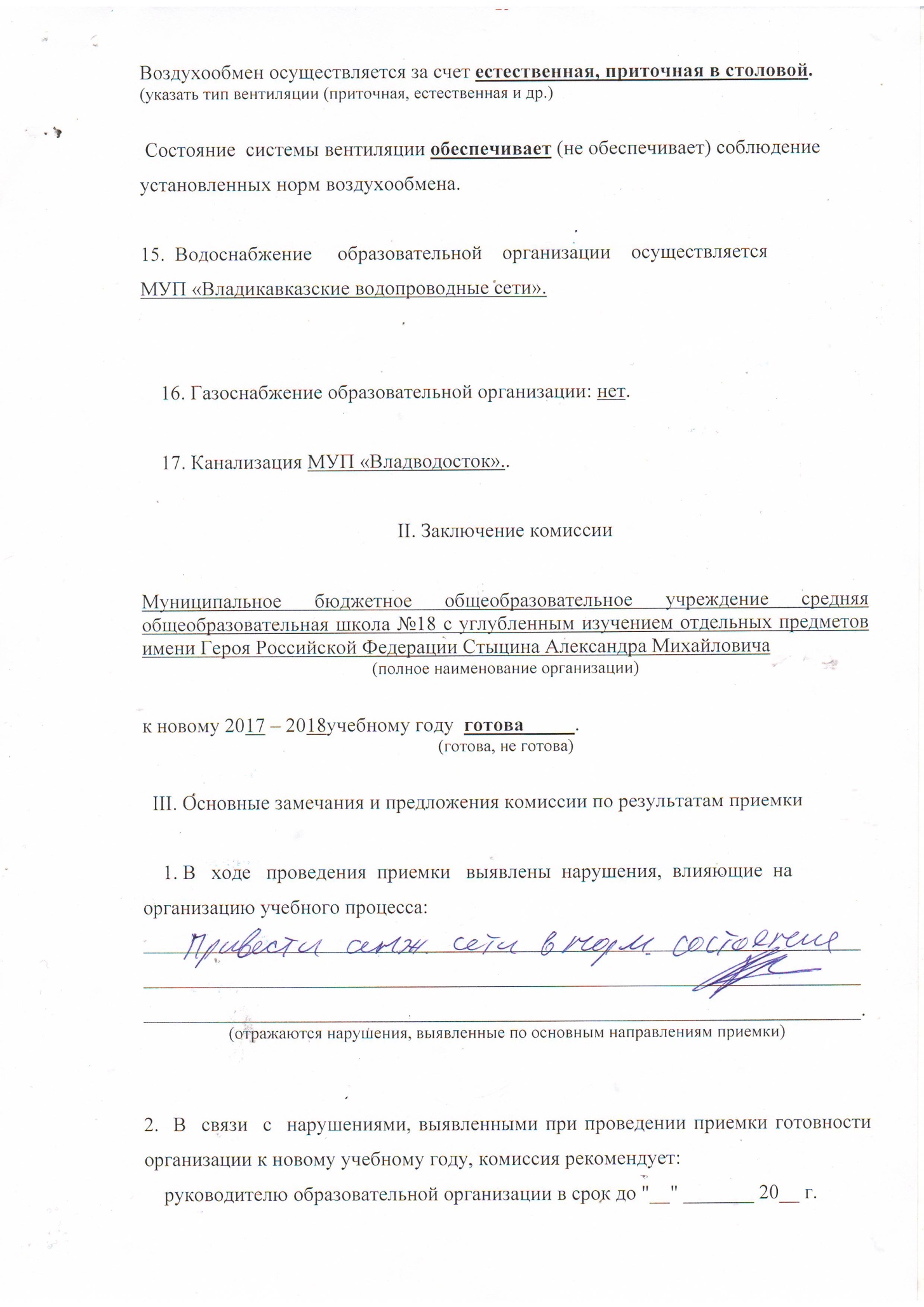 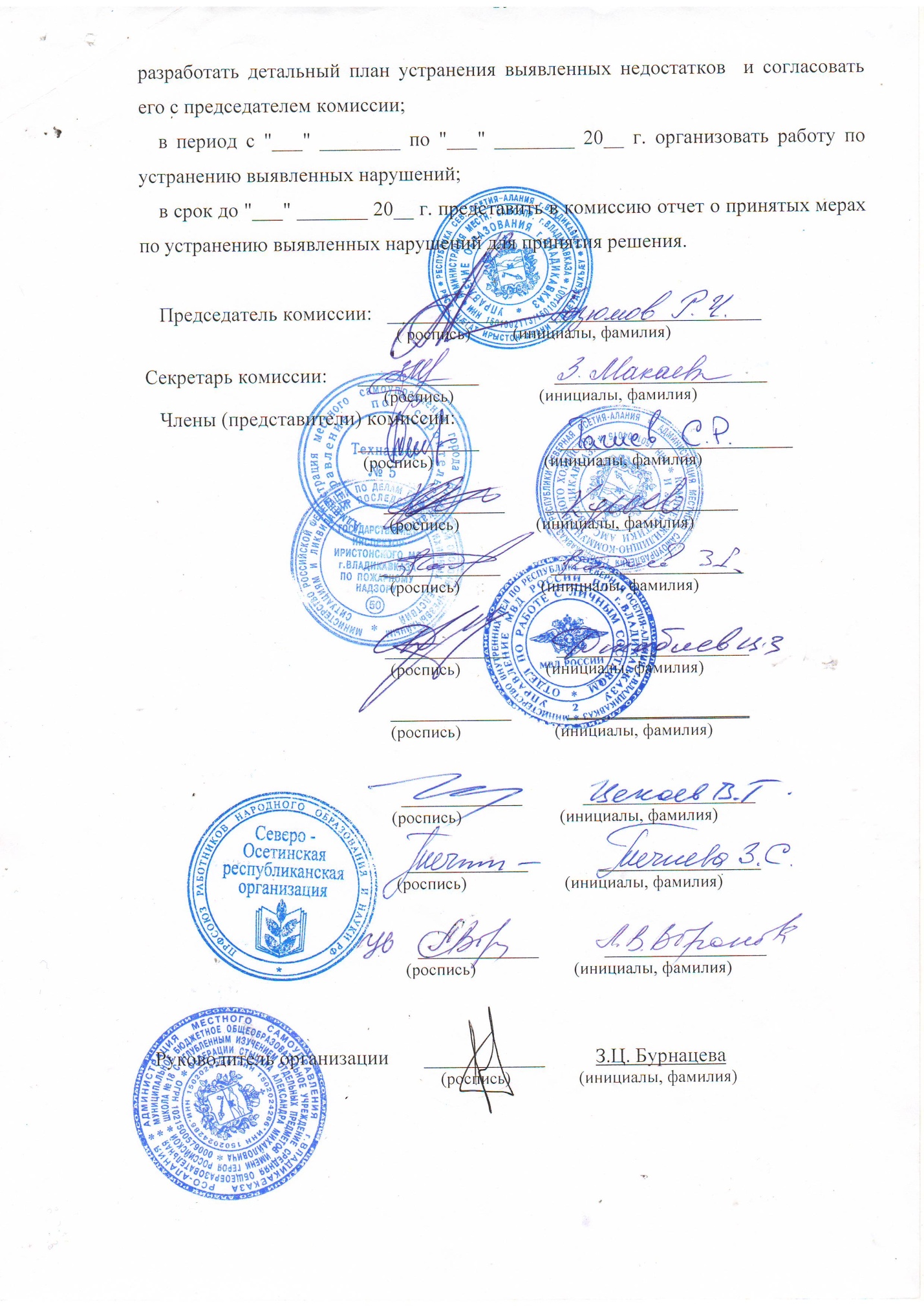 